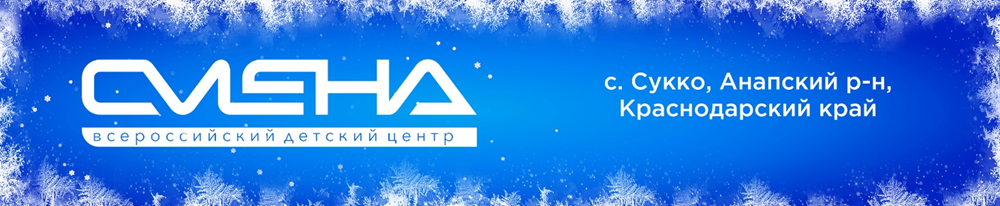 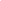 ПРЕСС-РЕЛИЗ
08.12.2022 г.Компьютерное зрение, VR-приготовление блюд, экоразведка водоемов: в «Смене» назвали лучшие цифровые проекты   Участники Всероссийской профильной смены по развитию цифровых компетенций «Шаг в будущее» представили собственные разработки. Защита проектов по номинациями «Виртуальная реальность (VR)», «Дополненная реальность (AR)», «Прикладные устройства и программы» прошла в ВДЦ «Смена». Развивать цифровые компетенции приехали 100 ребят из 14 регионов страны. Организаторами программы выступили АНО «Агентство инновационного развития», ВДЦ «Смена».     «Мы с радостью встретили на своей  площадке  молодых людей, мотивированных на создание и внедрение цифровых технологий. Передовые компании планеты не видят свою работу без роботизации или применения искусственного интеллекта, и востребованность специалистов в этих сферах будет только расти. Уверен, сотрудничество «Смены» и Агентства инновационного развития откроет дорогу в успешное будущее для сотен детей России», — поделился директор ВДЦ «Смена» Игорь Журавлев.В течение двух недель ребята обучались цифровым компетенциям и посещали мастер-классы от экспертов отрасли. О цифровых технологиях в креативной индустрии и секретах успешной презентации проектов школьникам рассказал руководитель Агентства инновационного развития Станислав Сахаров. Директор проектного офиса Агентства инновационного развития Никита  Сергеев и специалист-разработчик по VR/AR и нанотехнологиям компании CommON Сергей Попов познакомили сменовцев с  современными трендами и инструментами в сфере виртуальной и дополненной реальности, показали как создаются приложения.  «Хочу выразить всем участникам программы  слова признательности за эту сильную энергетику, которая  ощущалась  в течение смены.  Ребята со всей  душой и ответственностью отнеслись к реализации  своих проектов, которые разрабатывали все это время.  Поздравляю юных программистов  с завершением профильной смены! Желаю никогда не останавливаться на достигнутом, идти всегда только вперед», — поделился руководитель Агентства инновационного развития Станислав Сахаров. Большинство проектов посвящены использованию элементов виртуальной реальности, в разных  сферах. Среди них виртуальные туры, компьютерное зрение, образовательные программы, с помощью которых более наглядно усваивается  материал. Также ребята разработали проекты по   реабилитации  людей после травмы, решающие проблемы фобий, дистанционной экоразведки водоемов, приготовления блюд с помощью VR-технологий.В список лучших разработок вошли: Контроллер для отслеживания перемещения пользователя в виртуальном пространстве, работающий с VR-шлемами. Авторы — команда ZeroVR из Пермской области. Номинация «Виртуальная реальность (VR)».  Проект Источник энергии на основе атмосферного электричества». Авторы — команда ATMEL  из Воронежской области. Номинация «Прикладные устройства и программы».Проект XR Education по созданию интерактивных образовательных приложений. Авторы — Яна Вишневская и  Анастасия Мицура из Новосибирской области. Номинация «Дополненная реальность (AR)».Победители и призеры получили дипломы и ценные подарки. Всем участникам профильной смены вручили сертификаты о прохождении образовательной программы.«Наша команда работала в составе из четырех человек и мы заняли второе место в номинации «AR». Мы создали приложение для школьников  с дополненной реальностью по усвоению предмета химии. Так как, по этому предмету очень редко проводятся лабораторные работы, мы создали анимацию химических реакций для быстрого усвоения материала»,  — поделился Брагин Иван из Свердловской области.«Я и моя напарница участвовали в хакатоне по разработке дополненной и виртуальной реальности у себя в регионе. По итогам конкурса мы заняли первое место и у нас появилась возможность приехать на профильную программу во Всероссийский детский центр «Смена». Здесь мы работали над проектом по созданию образовательных программ и заняли первое место в номинации «AR». Я определилась со своей будущей профессией. Хочу стать учителем 3D моделирования», — поделилась Яна Вишневская из г. Новосибирск.«В течение смены я работал над роботом «Ahtares», который может мониторить экологическую ситуацию водоемов. Я доволен, что вошел в тройку лидеров в своей номинации и планирую дальше развивать свой проект.  В будущем я стану программистом, так как эта профессия, на мой взгляд очень  увлекательна, и я полностью погружен в эту сферу», — поделился Батор Минзаров из республики Бурятия.Всероссийская профильная смена «Шаг в будущее» направлена на развитие и популяризацию цифровых технологий и компетенций у молодежи, позволяющих сориентироваться в выборе будущей профессии. Образовательная программа прошла в «Смене» впервые, с 25 ноября по 8 декабря 2022 года при поддержке Министерства просвещения РФ. Организатором смены выступили Агентство инновационного развития. Партнеры: Агентство сетевых сетевых инноваций «Кванториум»  Брянской, Новосибирской областей и республики  Бурятия, Центр дополнительного образования «Академия первых», «Дворец молодежи» Свердловской области.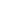 ФГБОУ ВДЦ «Смена» – круглогодичный детский центр, расположенный в с. Сукко Анапского района Краснодарского края. Он включает в себя 3 детских лагеря («Профи-Смена», «Лидер-Смена», «Арт-Смена»), на базе которых реализуется более 80 образовательных программ. В течение года в Центре проходит 16 смен, их участниками становятся свыше 13 000 ребят из всех регионов России. Профориентация, развитие soft skills, «умный отдых» детей, формирование успешной жизненной навигации – основные направления работы «Смены». С 2017 года здесь действует единственный в стране Всероссийский учебно-тренировочный центр профессионального мастерства и популяризации рабочих профессий, созданный по поручению Президента РФ. Учредителями ВДЦ «Смена» являются Правительство РФ, Министерство Просвещения РФ. Дополнительную информацию можно получить в пресс-службе ВДЦ «Смена»: +7 (86133) 93 - 520, (доб. 246), press@smena.org. Официальный сайт: смена.дети.